KALAPÜÜK 28.07.2018 VÄINJÄRVEL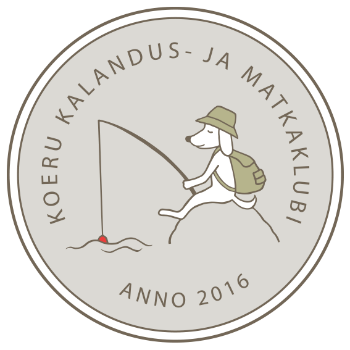 ÜldprotokollVõistluste suurima kala (linask, 1200g) püüdis kohalik mees Ants Rääk. Võistluste auhinnad pani välja Salmo, Sportland ja Loud´n Live Promotion.Jrk.NimiKaalKohtSpinninguviske võistlus1.Valeri Sirotin3655g1.5.-15. koht2.Janno Nuggis2985g2.1. koht (12p)3.Veljo Sarapuu2875g3.5.-15. koht4.Veikko Luts2465g4.5.-15. koht5.Viivi Liias (PARIM NAINE)2505g5.5.-15. koht6.Tarmo Liias1350g6. 3.-4. koht (1p) 7.Ants Rääk1200g7.3.-4. Koht (1p)8.Tauno Jõgiste1015g8.5.-15. koht9.Rain Arume (NOORIM OSALEJA)815g9.2. koht (4p)10.Taimo Arume680g10. 5.-15. koht11.Artur Sangla535g11.5.-15. koht12.Janek Saar25g12.5.-15. koht13.Toivo Parts0g13.-15.5.-15. koht14.Andres Võsur0g13.-15.5.-15. koht15.Margus Laanep0g13.-15.5.-15. koht